l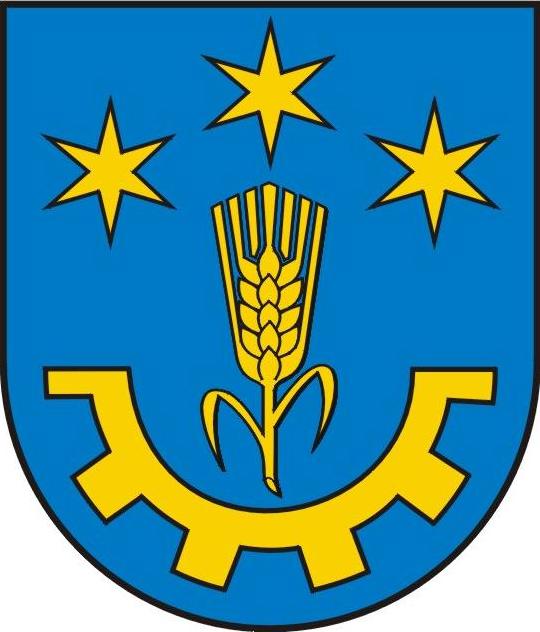 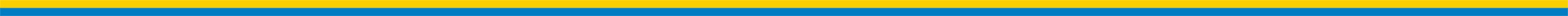 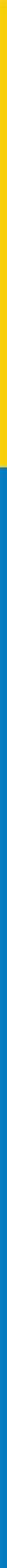 Och-I.6220.9.2022                                                                            Gorzyce, dn.28.12.2022r. O B W I E S Z C Z E N I EStosownie  do  przepisów  art. 49 ustawy  z  dnia  14  czerwca  1960 r. Kodeks postępowania administracyjnego (Dz. U. z 2022 r. poz. 2000t.j.), art. 74 ust. 3 ustawy z dnia 3 października 2008 r. o udostępnianiu informacji o środowisku i jego ochronie, udziale społeczeństwa w ochronie środowiska oraz o ocenach oddziaływania na środowisko 
(Dz. U. z 2022, poz.1235 z późn. zm.),Wójt Gminy Gorzycezawiadamia strony postępowania, żew dniu 28 grudnia 2022 r. pismem znak: Och-I.6220.9.2022 wystąpił do Regionalnego Dyrektora Ochrony Środowiska w Rzeszowie, Al. Józefa Piłsudskiego  38, 35-001 Rzeszów, Państwowego Powiatowego Inspektora Sanitarnego w Tarnobrzegu oraz do Dyrektora Zarządu Zlewni w Stalowej Woli, ul. Jagiellońska 17, 37-450 Stalowa Wola o wydanie opinii, co do potrzeby przeprowadzenia oceny oddziaływania na środowisko dla planowanego przedsięwzięcia pn. „Budowa farmy fotowoltaicznej o mocy do 3,0 MW wraz z infrastrukturą towarzyszącą na działkach nr 2918/1 i 2923/1 położonych w obrębie 0008 w miejscowości Orliska, gmina Gorzyce”.                                                                                                                 Wójtmgr Leszek SurdyDo wiadomości:Strony postępowania.Aa.Osoba prowadząca postępowanieInsp.Mieczysława Wicińska  tel.(015) 8362075 w 22.